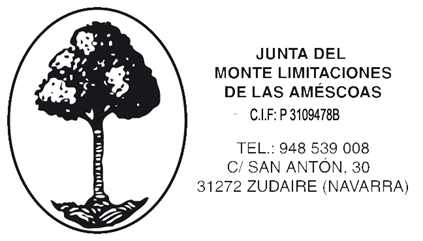 	CARTA DE PAGOIDENTIFICACIÓN DE LA PERSONA OBLIGADA A PAGARDATOS DEL PAGONº DE CTA. DE ABONO: CAJA RURAL DE NAVARRA ES22 3008 0063 4607 0246 9420NOMBRE Y APELLIDOSD.N.I.DOMICILIOPOBLACIÓNPROVINCIACONCEPTOTASATOTALPor expedición: Autorizaciones de tránsito con vehículo a motor y de pases especiales o excepcionales para la circulación con vehículos a motor en el Monte Limitaciones de las Améscoas.50 €Duplicados de autorizaciones de tránsito con vehículo a motor y de pases especiales o excepcionales para la circulación con vehículos a motor en el Monte Limitaciones de las Améscoas:Empadronados: 5 €No empadronados: 55 €TOTAL A PAGAR: TOTAL A PAGAR: INTERVENCIÓN, ______ de _____________ de 20__A RELLENAR POR LA ENTIDAD BANCARIA (FECHA Y SELLO)